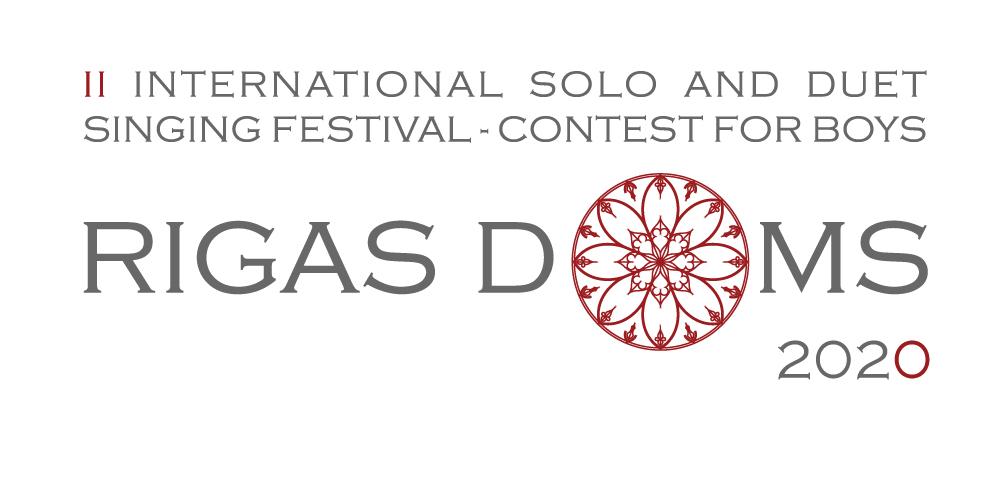 Application FormDUET SINGINGSend application by e-mail to competition@nmv.lv  Deadline: January 15, 2020 CONTESTANT’S  DETAILS      1. CONTESTANT’S  DETAILS      1. CONTESTANT’S  DETAILS      1. CONTESTANT’S  DETAILS      1. CONTESTANT’S  DETAILS      1. CONTESTANT’S  DETAILS      1. CONTESTANT’S  DETAILS      1. CONTESTANT’S  DETAILS      1.Full nameFull nameFull nameBirth DateBirth DateBirth Date    Month, day, year    Month, day, year    Month, day, year    Month, day, year    Month, day, yearThe organizers  have the right to view contestant’s birth certificate, identity card or passportThe organizers  have the right to view contestant’s birth certificate, identity card or passportThe organizers  have the right to view contestant’s birth certificate, identity card or passportThe organizers  have the right to view contestant’s birth certificate, identity card or passportThe organizers  have the right to view contestant’s birth certificate, identity card or passportThe organizers  have the right to view contestant’s birth certificate, identity card or passportThe organizers  have the right to view contestant’s birth certificate, identity card or passportThe organizers  have the right to view contestant’s birth certificate, identity card or passportCountry representedCountry representedCountry represented      Achievements in other       competitions       Achievements in other       competitions       Achievements in other       competitions 2.2.2.Full nameFull nameFull nameBirth DateBirth DateBirth Date    Month, day, year    Month, day, year    Month, day, year    Month, day, year    Month, day, yearThe organizers  have the right to view contestant’s birth certificate, identity card or passportThe organizers  have the right to view contestant’s birth certificate, identity card or passportThe organizers  have the right to view contestant’s birth certificate, identity card or passportThe organizers  have the right to view contestant’s birth certificate, identity card or passportThe organizers  have the right to view contestant’s birth certificate, identity card or passportThe organizers  have the right to view contestant’s birth certificate, identity card or passportThe organizers  have the right to view contestant’s birth certificate, identity card or passportThe organizers  have the right to view contestant’s birth certificate, identity card or passportCountry representedCountry representedCountry represented      Achievements in other       competitions       Achievements in other       competitions       Achievements in other       competitions      APPLICANT’S  DETAILS     APPLICANT’S  DETAILS     APPLICANT’S  DETAILS     APPLICANT’S  DETAILS     APPLICANT’S  DETAILS     APPLICANT’S  DETAILS     APPLICANT’S  DETAILS     APPLICANT’S  DETAILSApplicant's NameApplicant's NameApplicant's NameApplicant's NameE-mailE-mailE-mailE-mailPhone NumberPhone NumberPhone NumberPhone Number TEACHER'S  DETAILS TEACHER'S  DETAILS TEACHER'S  DETAILS TEACHER'S  DETAILS TEACHER'S  DETAILS TEACHER'S  DETAILS TEACHER'S  DETAILS TEACHER'S  DETAILSFull nameFull nameFull nameFull nameMusic schoolMusic schoolMusic schoolMusic schoolAddressAddressAddressAddressTeacher's NumberTeacher's NumberTeacher's NumberTeacher's NumberE-mailE-mailE-mailE-mail   REPERTOIRE OF THE CONTEST   REPERTOIRE OF THE CONTEST   REPERTOIRE OF THE CONTEST   REPERTOIRE OF THE CONTEST   REPERTOIRE OF THE CONTEST   REPERTOIRE OF THE CONTEST   REPERTOIRE OF THE CONTEST   REPERTOIRE OF THE CONTESTFIRST ROUND FIRST ROUND FIRST ROUND FIRST ROUND FIRST ROUND FIRST ROUND FIRST ROUND FIRST ROUND    1. A folk song a cappella   1. A folk song a cappella   1. A folk song a cappella   1. A folk song a cappella   1. A folk song a cappella   1. A folk song a cappella   1. A folk song a cappella   1. A folk song a cappellaTITLETITLE           KEY           KEY           KEY           KEY           KEY           KEY           KEY                TIMING                TIMING                TIMING                TIMING                TIMING                TIMING                TIMING   2. A composition of academic music of choice with piano accompaniment   2. A composition of academic music of choice with piano accompaniment   2. A composition of academic music of choice with piano accompaniment   2. A composition of academic music of choice with piano accompaniment   2. A composition of academic music of choice with piano accompaniment   2. A composition of academic music of choice with piano accompaniment   2. A composition of academic music of choice with piano accompaniment   2. A composition of academic music of choice with piano accompanimentTITLETITLE      COMPOSER      COMPOSER                TIMING                TIMING                TIMING                TIMING                TIMING                TIMING                TIMINGWill you to use an accompanist offered by the organiser?Will you to use an accompanist offered by the organiser?Will you to use an accompanist offered by the organiser?Will you to use an accompanist offered by the organiser?Will you to use an accompanist offered by the organiser?Will you to use an accompanist offered by the organiser?Will you to use an accompanist offered by the organiser?Will you perform with his own accompanist?Will you perform with his own accompanist?Will you perform with his own accompanist?Will you perform with his own accompanist?Will you perform with his own accompanist?Will you perform with his own accompanist?Will you perform with his own accompanist?Accompanist NameAccompanist NameAccompanist NameAccompanist NameAccompanist NameSECOND ROUND SECOND ROUND SECOND ROUND SECOND ROUND SECOND ROUND SECOND ROUND SECOND ROUND SECOND ROUND 1. Compulsory composition1. Compulsory composition1. Compulsory composition1. Compulsory composition1. Compulsory composition1. Compulsory composition1. Compulsory composition1. Compulsory compositionGroup A -  Felix Mendelssohn „SonntagsMorgen”Group A -  Felix Mendelssohn „SonntagsMorgen”Group A -  Felix Mendelssohn „SonntagsMorgen”Group A -  Felix Mendelssohn „SonntagsMorgen”Group A -  Felix Mendelssohn „SonntagsMorgen”Group A -  Felix Mendelssohn „SonntagsMorgen”Group A - Samuel Webbe „Agnus Dei”Group A - Samuel Webbe „Agnus Dei”Group A - Samuel Webbe „Agnus Dei”Group A - Samuel Webbe „Agnus Dei”Group A - Samuel Webbe „Agnus Dei”Group A - Samuel Webbe „Agnus Dei”Group B - Antonio Vivaldi „Laudamus Te” from cantata „Gloria”Group B - Antonio Vivaldi „Laudamus Te” from cantata „Gloria”Group B - Antonio Vivaldi „Laudamus Te” from cantata „Gloria”Group B - Antonio Vivaldi „Laudamus Te” from cantata „Gloria”Group B - Antonio Vivaldi „Laudamus Te” from cantata „Gloria”Group B - Antonio Vivaldi „Laudamus Te” from cantata „Gloria”Group B  - Wolfgang Amadeus Mozart „Ave Maria”Group B  - Wolfgang Amadeus Mozart „Ave Maria”Group B  - Wolfgang Amadeus Mozart „Ave Maria”Group B  - Wolfgang Amadeus Mozart „Ave Maria”Group B  - Wolfgang Amadeus Mozart „Ave Maria”Group B  - Wolfgang Amadeus Mozart „Ave Maria”Group B - Gaetano Doniceti „Ave Maria”Group B - Gaetano Doniceti „Ave Maria”Group B - Gaetano Doniceti „Ave Maria”Group B - Gaetano Doniceti „Ave Maria”Group B - Gaetano Doniceti „Ave Maria”Group B - Gaetano Doniceti „Ave Maria”2. A composition of academic music of choice2. A composition of academic music of choice2. A composition of academic music of choice2. A composition of academic music of choice2. A composition of academic music of choice2. A composition of academic music of choice2. A composition of academic music of choice2. A composition of academic music of choiceTITLETITLE      COMPOSER      COMPOSER                                                                                                                                    TIMING                                                                                                                                    TIMING                                                                                                                                    TIMING                                                                                                                                    TIMING                                                                                                                                    TIMING                                                                                                                                    TIMING                                                                                                                                    TIMING      DOCUMENTS TO ATTACH      DOCUMENTS TO ATTACH      DOCUMENTS TO ATTACH      DOCUMENTS TO ATTACH      DOCUMENTS TO ATTACH      DOCUMENTS TO ATTACH      DOCUMENTS TO ATTACH      DOCUMENTS TO ATTACH      DOCUMENTS TO ATTACHRepertoire scores Demo video recording of a performance or link to the Demo video  _____________________________________________________________________________Repertoire scores Demo video recording of a performance or link to the Demo video  _____________________________________________________________________________Repertoire scores Demo video recording of a performance or link to the Demo video  _____________________________________________________________________________Repertoire scores Demo video recording of a performance or link to the Demo video  _____________________________________________________________________________Repertoire scores Demo video recording of a performance or link to the Demo video  _____________________________________________________________________________Repertoire scores Demo video recording of a performance or link to the Demo video  _____________________________________________________________________________Repertoire scores Demo video recording of a performance or link to the Demo video  _____________________________________________________________________________Repertoire scores Demo video recording of a performance or link to the Demo video  _____________________________________________________________________________      REGULATIONS     http://www.rdks.lv/en/rigas-doms-eng/                          REGULATIONS     http://www.rdks.lv/en/rigas-doms-eng/                          REGULATIONS     http://www.rdks.lv/en/rigas-doms-eng/                         I hereby accept the competition rules